ИВАН И АЛЕКСАНДРА150 ЛЕТ СО ДНЯ РОЖДЕНИЯ БУНИНА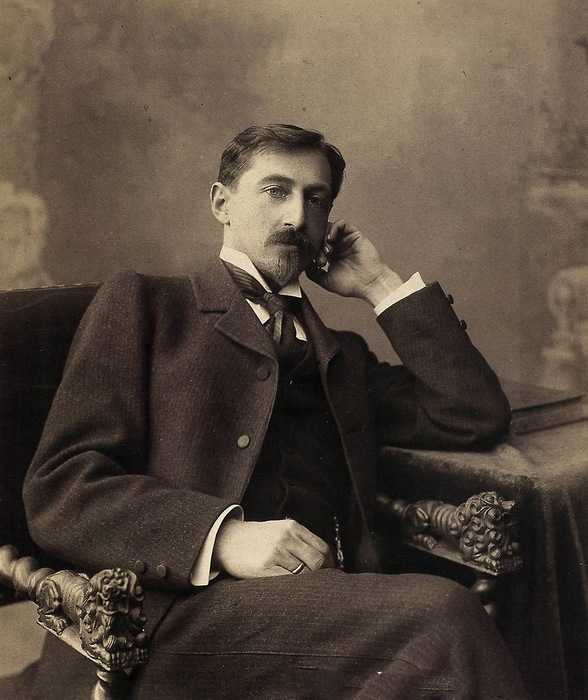 100 лет назад Бунин записал в дневнике, что мечтает написать «книгу, где бы излить свою душу, рассказать свою жизнь, то, что довелось видеть, чувствовать, думать, любить…»Посв.  А. В. Р.Милый друг, не дивись,что в объятиях твоихНе отвык я вполне от печалей моихИ порою о чём-то грущу, Что какой-то я тайнойтревогой объят,Словно счастье забыл,словно счастью не радИ по-прежнему счастье ищу!Нет, сильна, глубокав моём сердце любовь,Я счастлив, так счастлив,что всю душу готов,Как ребёнок, отдать для тебя.Я любовью твоей, как огнём, дорожу,Засыпая, во сне постоянно твержуТвоё милое имя, любя…Да и как мне любовьи привет не ценить?Как мне милых кудрейи очей не любить?Я бываю так редко счастлив,Я так долго улыбкии радости жду!..Одиноко, бывало, хожу я в садуИ сижу под навесами ив;Сколько раз не смыкал я,бывало, очейДо рассвета в тишидеревенских ночейИ мечтал, - но бесплодно вполне;Я порой, истомившися,всё проклинал,И порою просил и к себе призывал, -Но никто и не думал о мне!..А теперь? Я один…Сладок леса мне шум,Навевает он тысячирадужных дум,Замирает от неги душа,Ветер веет ли запахом мёда с полей,Тёмной ночью брожу ливо мраке аллей,Слышу ль шёпот глухой камыша…Но мне горько до боли,мне грустно до слёз,Что пройдёт светлый мигнаслаждений и грёзСкоро, скоро!.. Настанет опятьЧас безмолвной разлуки,разлуки немой, -И уйду от тебя я с глубокой тоской,Для того, чтобы снова страдать!..Буду слышать напевыкрещенских метель,Буду слушать,как снегом скрыпучую ельПод окном засыпает она;В бедной комнаткебудет лампада гореть;И сквозь мёрзлые стёкланедвижно смотретьБудет ночь, холодна и темна…(1887)Это стихотворение 16-летнего Ивана Бунина впервые было опубликовано всего пять лет назад в книге «Моя начальная любовь», изданной в Орле. Автограф хранится в фондах Орловского объединённого государственного литературного музея.В посвящении – инициалы Александры Владимировны Резвой. Она была племянницей бунинских соседей, живших в усадьбе Озерки.Впервые Ваня Бунин увидел Сашу Резвую в 1884 году. Тогда Ване было четырнадцать, а Сашеньке – шестнадцать. В первое лето Ваня лишь издалека любовался весёлой барышней с толстой светло-русой косой. На другое лето юноша решился быть представленным и подарил девушке свои стихи. Сашенька оказалась чуткой, отзывчивой и начитанной. Она горячо поддержала намерение Вани стать литератором.Летом 1890 года в Озерках праздновали день рождения Саши. Ей исполнялось 22 года. По просьбе именинницы Иван читал стихи. Один из гостей не поверил в то, что их сочинил Бунин: «Господа, да я эти стихи читал на днях в «Живописном обозрении». Другой завистник объявил, что сообщит всем о «литературном воровстве».Иван молча покинул застолье. Саша выбежала за ним.Через год у Бунина вышла в Орле первая книга стихов. Саша не дожила до бунинской Нобелевской премии, но застала общероссийскую славу своего друга – присуждение Пушкинской премии, избрание в академики…Александра Владимировна Резвая скончалась в начале 1916 года. Получив письмо с этой вестью, Бунин написал «Псалтирь» - одно из самых глубоких и сложных своих  стихотворений. В автографе рядом с названием Бунин пометил: "Известие о смерти Саши Резвой»Стихотворение вышло на свет в журнале «Летопись» в июне 1916-го – к дню, когда Саше исполнилось бы 48 лет.ПсалтирьБледно-синий загадочный ликНа увядшие розы поник,И светильники гроб золотят,И прозрачно струится их чад. – Дни мои отошли, отцвели,Я бездомный и чуждый земли:Да возрадует дух мой Господь,В свет и жизнь облечёт мою плоть!Если крылья, как птица, возьму,И низринусь в подземную тьму,Если горних достигну глубин, -Всюду Ты, и всегда, и един:Укажи мне прямые путиИ в какую мне тварь низойти. (10.II.16)